Publicado en   el 07/02/2014 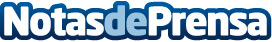 El Consejo de Ministros toma razón de actuaciones de emergencia en vías de Cádiz, Cantabria, Castellón, A Coruña, Huesca, La Rioja, Pontevedra, Teruel y ZamoraEl Consejo de Ministros ha tomado razón hoy de diversas actuaciones de emergencia en varios tramos de carreteras situados en las provincias de Cádiz, Cantabria, Castellón, A Coruña, Huesca, La Rioja, Pontevedra, Teruel y Zamora. El coste conjunto de las actuaciones es de 5.372.196,72 euros.Datos de contacto:Nota de prensa publicada en: https://www.notasdeprensa.es/el-consejo-de-ministros-toma-razon-de Categorias: Construcción y Materiales http://www.notasdeprensa.es